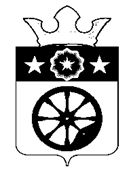 муниципальное образование пуровскоеГЛАВА поселенияпостановление            01 марта 2018 г.		                       № 18п. ПуровскО внесении изменений в Постановление Главы поселения от 22.09.2017 № 85 «Об утверждении особых отличий в муниципальной службе муниципальным служащим Администрации муниципального образования Пуровское,  в случае наступления которых классный чин может быть присвоен досрочно»В соответствии с Федеральными законами от 06.10.2003 № 131-ФЗ «Об общих принципах организации местного самоуправления в Российской Федерации», 
от 02.03.2007 № 25-ФЗ «О муниципальной службе в Российской Федерации», Законом Ямало-Ненецкого автономного округа от 22.06.2007 № 67-ЗАО «О муниципальной службе в Ямало-Ненецком автономном округе», постановляю:В приложение к постановлению Главы поселения от 22.09.2017 № 85 «Об утверждении особых отличий в муниципальной службе муниципальным служащим Администрации муниципального образования Пуровское, в случае наступления которых классный чин может быть присвоен досрочно», внести следующие изменения: Пункт 1.1.6. считать утратившим силу.Разместить настоящее постановление в сети Интернет на официальном сайте муниципального образования Пуровское.Контроль за исполнение настоящего постановления оставляю за собой.Глава поселения                                                                                                            В.В. Никитин